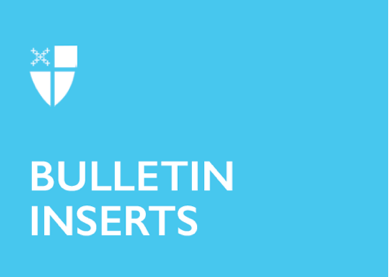 April 3, 2022 – Lent 5 (C)Week 5: Life Transformed – The Way of Love in Lent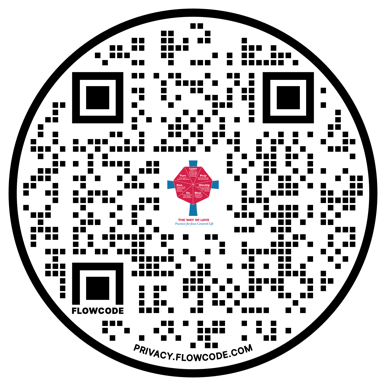 The journey through Lent into Easter is a journey with Jesus. We are baptized into his life, self-giving, and death; then, we rise in hope to life transformed. This Lent, communities are invited to walk with Jesus in his Way of Love and into the experience of transformed life. Together, we will reflect anew on the loving actions of God as recounted in the Easter Vigil readings. Together, we will walk through the depths of salvation history into the fullness of redemption. Throughout Lent, come along with us as we explore Life Transformed: The Way of Love in Lent, produced by Hillary Raining and Jenifer Gamber. You can find resources mentioned below at iam.ec/lifetransformed or by scanning the QR code to the right.Week 5Sunday, April 3Today’s Practice: Watch the Rev. Dr. Hillary Raining’s video at iam.ec/lifetransformed for Week 5. The topic is based on the practice “Rest” and is titled, “The Valley of Dry Bones”.Read: Ezekiel 37:1-14Monday, April 4Today’s Prompt: What are you thankful for?Read: “For we are aliens and transients before you, as were all our ancestors; our days on the earth are like a shadow, and there is no hope.” - 1 Chronicles 29:15Tuesday, April 5Today’s Prompt: Where might God be asking you to take your great love into the world?Read: “You have heard; now see all this; and will you not declare it? From this time forward I make you hear new things, hidden things that you have not known.” - Isaiah 48:6bWednesday, April 6Today’s Prompt: Slowly read this passage aloud. How does this speak to the world today? Read: “As he walked by the Sea of Galilee, he saw two brothers, Simon, who is called Peter, and Andrew his brother, casting a net into the sea—for they were fishermen. And he said to them, ‘Follow me, and I will make you fish for people.’ Immediately they left their nets and followed him. As he went from there, he saw two other brothers, James son of Zebedee and his brother John, in the boat with their father Zebedee, mending their nets, and he called them. Immediately they left the boat and their father, and followed him.” - Matthew 4:18-22Thursday, April 7Today’s Prompt: What seminal moments have informed a need to return to Christ?Read: “Create in me a clean heart, O God, and put a new and right spirit within me.” - Psalm 51:10Friday, April 8Today’s Prompt: What relationships do you need to mend?Read: “For my thoughts are not your thoughts, nor are your ways my ways, says the Lord. For as the heavens are higher than the earth, so are my ways higher than your ways and my thoughts than your thoughts.” - Isaiah 55:8-9Saturday, April 9Today’s Prompt: How has this Way with God impacted your experience of God?Read: “Let the one who believes in me drink. As the scripture has said, ‘Out of the believer’s heart shall flow rivers of living water.’” - John 7:38Reflections from “Living the Way of Love” by Mary Bea Sullivan (Church Publishing, 2019). Used with permission. Quotations from the New Revised Standard Version Bible, copyright © 1989 the Division of Christian Education of the National Council of the Churches of Christ in the United States of America. Used by permission. All rights reserved.